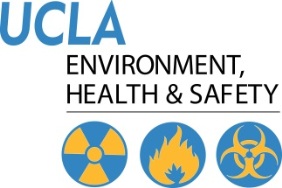 Facilities Management - Pool Maintenance Job Safety Analysis FormPicture of task/equipment:Task:Task:Adding Hypochlorite Tablets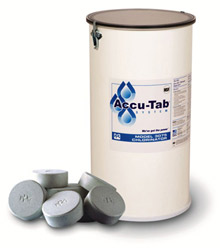 Name of Shop or Dept:Name of Shop or Dept:FM Pool Maintenanceob Title(s):ob Title(s):Pool MaintenanceAnalyzed by:Analyzed by:G.Jasso / Neil ManskyDate:Date:4/30/13Required PPE:Required PPE:Required PPE:Required PPE:Required/Recommended Trainings:Required/Recommended Trainings:Required/Recommended Trainings:Required/Recommended Trainings:TASKHAZARDSCONTROLSCONTROLSAdding Sodium Hypochlorite Tablets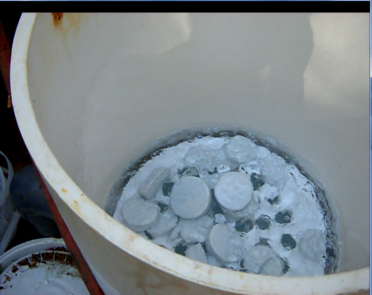 Inhalation of airborne dust from chlorine tabletsIrritation / tissue damage from inhalation or handling hypochlorite tablet powderHazardous chemical reaction with other chemicalsWear safety goggles and splash shieldWear neoprene glovesStore hypochlorite tablets in a cool place, in            a sealed container, away from acid,            ammonia, amines, and combustible chemicalsUse caution when adding tablets to avoid creating airborne tablet dust, by emptying container slowly and carefully  Wear safety goggles and splash shieldWear neoprene glovesStore hypochlorite tablets in a cool place, in            a sealed container, away from acid,            ammonia, amines, and combustible chemicalsUse caution when adding tablets to avoid creating airborne tablet dust, by emptying container slowly and carefully  